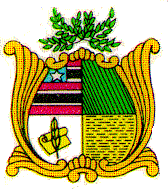 ESTADO DO MARANHÃOAssembleia LegislativaGAB. DO DEP. DR. YGLÉSIO REQUERIMENTO Nº         /2019Senhor Presidente,                  Nos termos do que dispõe o Art. 163, inciso VIII do Regimento Interno da Assembleia Legislativa do Maranhão, requeremos que seja encaminhado ao Excelentíssimo Senhor, Madison Leonardo A. Silva, Secretário Municipal de Urbanismo e Habitação de São Luís – MA, esta solicitação para que informe a respeito da quantidade de pessoas cadastradas no comercio informal de São Luís, assim como seus locais de atuação. Plenário Deputado Nagib Haickel, em 30 de outubro de 2019.DR YGLÉSIO Deputado Estadual